White Mountain Independent5/6/16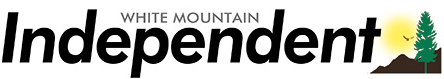 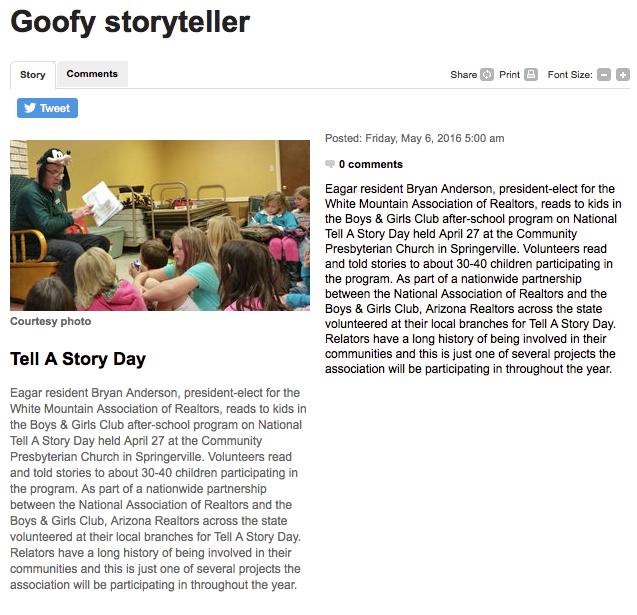 